Jones County Youth Rodeo Event Vendor/Exhibitor Application (Saturday June 27, 2015)The event will be held from 10 am until undetermined, on June 27, 2015 at Bright Star Farm 208 Pleasant Hill Rd. Trenton. Set up begins at 8 am and has to be completed by 9:30 am. AllVendors/exhibitors will be expected to stay from the beginning of the rodeo until the end.Spaces will be 10 feet by 10 feet however vendors/exhibitors needing additional accommodations should indicate this under special needs. Exhibit space will be free. Rental cost for vendor spaces will be $20. Vendors needing electricity will be charged an additional $10.Vendors (those persons selling items) should complete the application below and return it and your rental fee (made payable to Trail of Faith Farms) to 190 Heritage Trail Trenton, NC 28585. Exhibitors (those persons demonstrating or exhibiting items or crafts and not selling) should complete the application and send it to the same address. If you have questions, contact Jessica Shively at 252-503-7393 or trailoffaithfarms@yahoo.comNo campaigning is allowed inside or outside.All vehicles will need to be parked in the designated parking area unless prior approval is given. All vendors/exhibitors will be responsible for bringing all the items for their space. Tents can be used as long as they fit in the 10 X 10 space. Vendors need to bring sufficient amounts of change for the day. No monetary change will be made available the day of the rodeo.All vendors selling edible food products are expected to engage in safe food handling practices including: wearing gloves, wearing hairnets, providing separate persons to take money, and washing hands before handling food.All vendors/exhibitors will be expected to thoroughly clean their space prior to vacating the premises.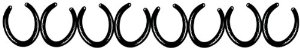 NameofVendor/Exhibitor_________________________________________________________Address_______________________________________________________________________Phone Number_______________________ EmailAddress_________________________________Are you: A vendor (selling items)? ____ Or An exhibitor (exhibiting with no sales)? ____Do you prefer: _______ Inside Space _______ Outside SpaceWhat are you selling or exhibiting? _____________________________________________________If you are a vendor, please include your $30 space rental fee with this application and an additional $10 if youneed electricity.A 10 feet by 10 feet space will be provided per vendor/exhibitor. If you will you need extra space explain: __________________________________________________________________________Do you have any special needs (water, handicapped parking, etc.)? _______________________________As a vendor/exhibitor in the Jones County Heritage Festival, I agree to adhere to the rules listed on this application.______________________________________ ___________________________________Signature of responsible party Print name here